Line 1-1Line 2-1Line 1-2Line 2-2Line 1-3Line 2-3Line 1-4Line 2-4Line 1-5Line 2-5Line 1-6Line 2-6Line 1-7Line 2-7Line 1-8Line 2-8Line 1-9Line 2-9Line 1-10Line 2-10Line 1-11Line 2-11Line 1-12Line 2-12Line 1-13Line 2-13Line 1-14Line 2-14Line 1-15Line 2-15Line 1-16Line 2-16Line 1-17Line 2-17Line 1-18Line 2-18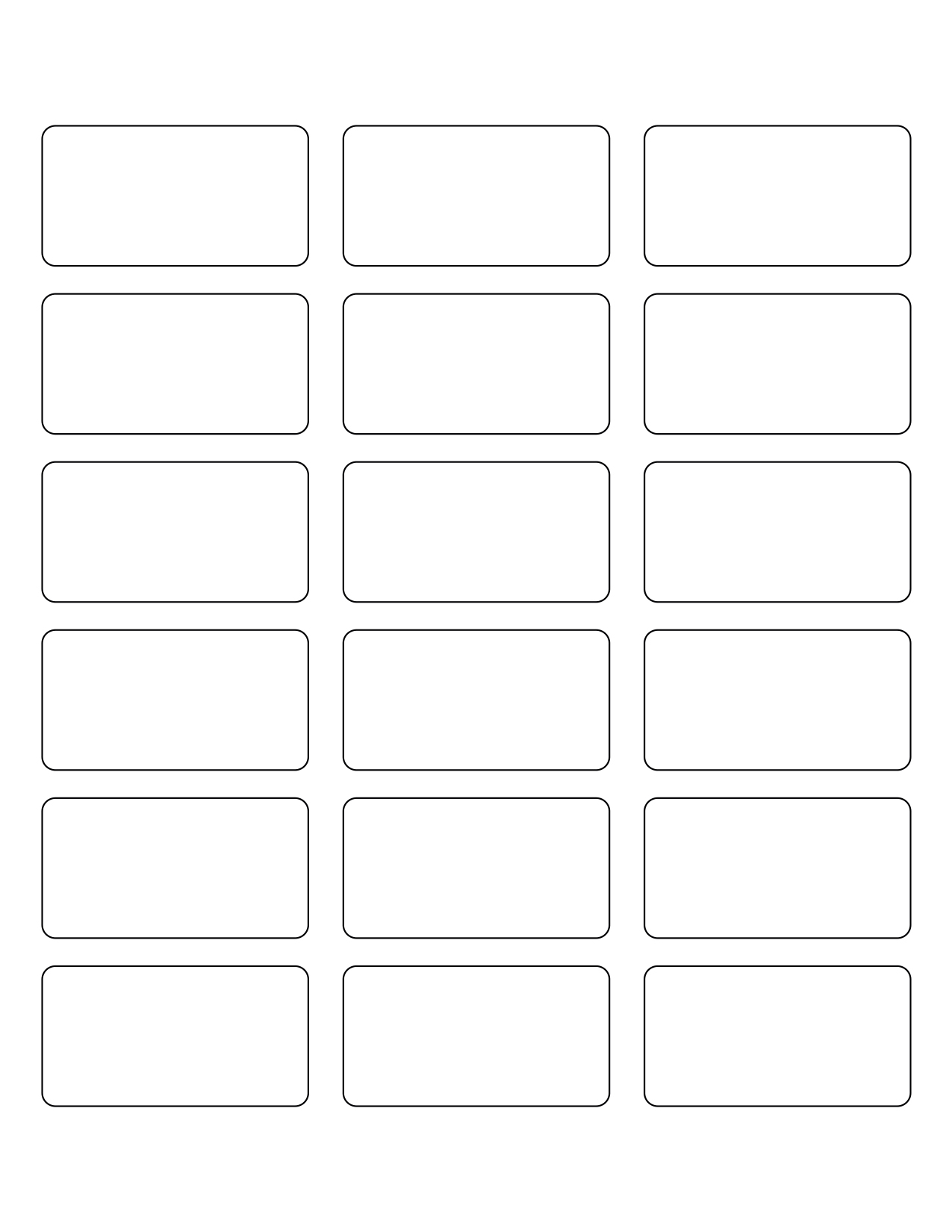 